แบบบันทึกการเข้าไปในสถานที่เพื่อตรวจสอบการเข้าเรียนเด็ก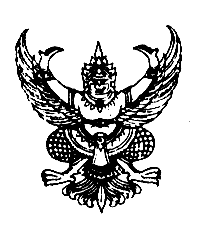 ที่ .................(๑).................				      	เขียนที่.......................(๒).......................						      		................................................................					     	 วันที่....(๓)....เดือน.........(๔).............พ.ศ. .......(๕)........เรื่อง  รายงานการตรวจสอบการเข้าเรียนของเด็กเรียน  .............................(๖)..........................ด้วย ข้าพเจ้า (นาย/นาง/นางสาว)......................(๗)..................ตำแหน่ง..................(๘).................ซึ่งได้รับแต่งตั้งเป็นพนักงานเจ้าหน้าที่ตามมาตรา ๔ แห่งพระราชบัญญัติการศึกษาภาคบังคับ พ.ศ. ๒๕๔๕ และได้ปฏิบัติหน้าที่ตรวจสอบการเข้าเรียนของเด็กซึ่งอาศัยอยู่ ณ .......................(๙).................ตั้งอยู่ที่...........(๑๐)............ตำบล/แขวง.....................(๑๑).................อำเภอ/เขต......................(๑๒)..................จังหวัด..............(๑๓)...............ซึ่งมี (นาย/นาง/นางสาว)............................(๑๔).............................เป็นเจ้าของครอบครอง ในกรรมสิทธิ์หรือได้รับมอบหมายให้ครอบครองดูแลผลการตรวจสอบปรากฏว่า		 ไม่มีเด็กที่มีอายุในเกณฑ์การศึกษาภาคบังคับอาศัยอยู่แต่อย่างใด		 มีเด็กที่มีอายุในเกณฑ์การศึกษาภาคบังคับอาศัยอยู่ จำนวน.......(๑๕)........คน ได้แก่ชื่อ...............................(๑๖)................................เกิดวันที่........................(๑๗).................... เลขประจำตัวประชาชน...............................(๑๘).........................บุตรนาย...............................(๑๙)..........................นาง.....................(๒๐)................ชื่อ...............................(๒๑)................................เกิดวันที่........................(๒๒).................... เลขประจำตัวประชาชน...............................(๒๓).........................บุตรนาย...............................(๒๔)..........................นาง.....................(๒๕)................		ได้ดำเนินการให้ผู้ปกครองส่งเด็กเข้าเรียนในโรงเรียน.........................(๒๖)...........................อำเภอ.......................(๒๗)...........................จังหวัด...............................(๒๘).........................แล้ว				 ไม่สามารถดำเนินการส่งเด็กเข้าเรียนได้		 ไม่พบเด็กที่มีอายุในเกณฑ์การศึกษาภาคบังคับอยู่จึงเรียนมาเพื่อโปรดทราบและพิจารณา    ขอแสดงความนับถือ(ลงชื่อ)………….….(๒๙)……………….          (……....…..(๓๐)…..……….)					             พนักงานเจ้าหน้าที่คำอธิบายการกรอกแบบ พฐ.๒๕		แบบ พฐ.๒๕ มีไว้สำหรับให้พนักงานเจ้าหน้าที่รายงานผลการตรวจสอบการเข้าเรียนของเด็กให้คณะกรรมการเขตพื้นที่การศึกษา องค์กรปกครองส่วนท้องถิ่น หรือหน่วยงานต้นสังกัดที่จัดการศึกษาภาคบังคับ แล้วแต่กรณี		ช่อง ๑		เลขที่หนังสือ		ช่อง ๒		ชื่อและที่ตั้งของสำนักงานของพนักงานเจ้าหน้าที่ช่อง ๓-๕	วัน เดือน ปีที่ออกหนังสือ		ช่อง ๖		ชื่อบุคคล/ชื่อนิติบุคคล เจ้าของสถานที่		ช่อง ๗, ๒๙	ชื่อพนักงานเจ้าหน้าที่ช่อง ๘, ๓๐	ตำแหน่งของพนักงานเจ้าหน้าที่ช่อง ๙-๑๓	สถานที่และที่ตั้งของสถานที่ที่เข้าไปตรวจสอบการเข้าเรียนของเด็กช่อง ๑๔		ชื่อบุคคลหรือนิติบุคคลเจ้าของสถานที่ที่เข้าไปตรวจสอบการเข้าเรียนของเด็กช่อง ๑๕		จำนวนเด็กที่มีอายุในเกณฑ์การศึกษาภาคบังคับที่ตรวจพบช่อง ๑๖-๒๕	ชื่อ วัน เดือน ปีเกิด เลขประจำตัวประชาชน บิดา มารดาของเด็กที่มีอายุในเกณฑ์การศึกษาภาคบังคับ		ช่อง ๒๖-๒๘	ชื่อสถานศึกษา อำเภอ จังหวัด ที่ส่งเด็กเข้าเรียน...................................................................